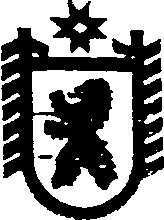 Российская ФедерацияРеспублика КарелияСОВЕТ  ИДЕЛЬСКОГО СЕЛЬСКОГО ПОСЕЛЕНИЯXXXXII ЗАСЕДАНИЕ III СОЗЫВАРЕШЕНИЕот  11  марта   2016 года  №103п. ИдельОб отчете главы Идельского сельского поселения о результатах своей деятельности и деятельности органов местного самоуправления Идельского сельского поселения в 2015 году.        В соответствии  с частью 11.1 статьи 35 , частью 5.1 статьи 36 Федерального Закона от 06 октября 2003 года № 131-ФЗ « Об общих принципах организации местного самоуправления Российской Федерации» ,Уставом  муниципального образования «Идельское сельское поселение»,заслушав и обсудив отчет главы Идельского сельского поселения Э.И. Буровой о своей деятельности и деятельности органов местного самоуправления  Идельского сельского поселения в 2015 году,  Совет Идельского сельского поселения решил :      1.Признать деятельность главы Идельского сельского поселения и органов местного самоуправления Идельского сельского поселения в 2015 году  удовлетворительной       2.Считать приоритетными направлениями в деятельности органов местного самоуправления Идельского сельского поселения в 2016 году решение следующих задач:        1) Проведение работы по увеличению налоговых платежей и других доходов в бюджет, эффективное использование бюджетных средств;      2) Проведение работ по ремонту и содержанию дорожно-мостового хозяйства поселков;      3) Проведение мероприятий по энергосбережению на уличном освещении.      4) Эффективное использование денежных средств, поступивших от платы за пользование жилыми помещениями ( платы за наем) по договорам социального найма      5) Проведение работы по обеспечению мер пожарной безопасности в поселках поселения;       6) Принимать меры по эффективному использованию и сохранности муниципального имущества;       7)Проведение работ по ремонту муниципального жилого фонда ;        8)  Проведение работ по благоустройству территории.        3. Обнародовать настоящее решение путем размещения его на официальном сайте Идельского сельского поселения   http://home.onego.ru/~segadmin/omsu_selo_Idel.htm, а также на бумажных носителях в местах массового посещения населением в учреждениях и предприятиях: 1)   в поселке  Идель – в администрации Идельского сельского поселения, магазинах, фельдшерско-акушерском  пункте  поселка Идель муниципального учреждения «Сегежская центральная районная больница»; 2)   в  поселке   Кочкома – в отделении связи обособленного структурного       подразделения Сегежский почтамт Управления федеральной почтовой службы             Республики Карелия – филиала ФГУП «Почта России», фельдшерско-акушерском пункте поселка Кочкома муниципального учреждения «Сегежская центральная  районная больница»; 3)    в  поселке  Лососий – в доме № 11 по улице Майгубской;           4)    в поселке  при 11 шлюзе ББК – на здании бывшего магазина;           5)    на станции  Шавань – в помещении станции Шавань;           6)    на станции  Майгуба – в помещении станции Майгуба.Глава Идельского сельского поселения                                                                        Э.И.Бурова. Заместитель  Председателя Совета Идельского сельского  поселения                                                  И.Е.Сухорукова.                                		Разослать: в дело, финансовое управление, МКУ «ЦБ МО»,  Отдел по Сегежскому району УФК по РК,  Редакция газеты «Доверие», Министерство финансов Республики Карелия.